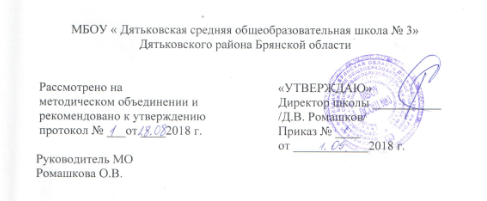 РАБОЧАЯ ПРОГРАММАпо предмету«Исследовательская деятельность» курса Брянский край для 11 классаучителя истории и общественных дисциплин                                                              Составитель:Ромашкова О. В.г. Дятьково 2018  годПояснительная записка.Рабочая программа по предмету «Исследовательская деятельность» курса Брянский край для 11 класса составлена на основе следующих документов:Федеральный закон от 29.12.2012 № 273-ФЗ «Об образовании в Российской Федерации».Приказ Министерства образования Российской Федерации от 05.03.2004 № 1089 «Об утверждении федерального компонента государственных стандартов начального общего, основного общего и среднего (полного) общего образования».Приказ Министерства образования Российской Федерации от 09.03.2004 № 1312 «Об утверждении федерального базисного учебного плана и примерных учебных планов для образовательных учреждений Российской Федерации, реализующих программы общего образования» с изменениями и дополнениями.Приказ Минобрнауки России от 31 марта 2014 г. N 253"   «Об утверждении федерального перечня учебников, рекомендуемых к использованию при реализации имеющих государственную аккредитацию образовательных программ начального общего, основного общего, среднего общего образования». Примерная программа среднего (полного)  общего образования        (базовый уровень). Программа курса «Исследовательская деятельность» курса Брянский край к УМК настоящая рабочая программа разработана на основе Федерального компонента государственного стандарта общего образования, примерной программы среднего (полного) общего образования по истории и в соответствии с региональным базисным   учебным планом (Приказ департамента образования Брянской области №776 от 26 марта 2015 год)Цель данного курса определяется принципиальным подходом к пониманию гуманитарного образования, формирования компетентности учащихся в области исследовательской деятельности как способе познания всемирной истории и истории родного края. В содержание гуманитарного образования входит введение учащихся в мир эстетической культуры (духовных ценностей, проблем, традиций), в мир искусства (т.е. готовность ориентироваться в мире текстов, литературных и музыкальных и произведений живописи), в мир народной культуры (изучение и художественное осмысление культуры народов и этносов Брянщины, её историю формирования, проблемы и национальную специфику), формирование у учащихся готовности искать и находить собственную дорогу в мире духовных, этических и эстетических ценностей, проблем.Данная цель реализуется в ходе решения задач:-обучение алгоритмам выполнения исследования, написания и представления исследовательской работы;- формирование ноосферного мышления;- интеллектуальное, творческое и личностное развитие учащихся;- воспитание гражданской позиции, высоких нравственных качеств и духовную культуру;- развитие творческих способностей учащихся и осознание выбора исследовательской деятельности как для дальнейшей формы обучения в ВУЗах, так и на протяжении всей жизни учащихся.В содержании данного курса выделяются теоретический и прикладной аспекты.Поскольку курс направлен на расширение интереса учащихся к изучению вопросов исторического краеведения на базе индивидуальной исследовательской деятельности, то наряду с традиционными формами занятий (лекция, урок, объяснение нового материала и т.д.) будут использоваться интерактивные уроки-семинары, деловые игры, экскурсии, уроки-практикумы и тестирование, а также тренинги и разнее формы индивидуальной работы. Приоритетная роль при изучении данного курса отводится развитию следующих умений и видов деятельности:- работа с разными источниками информации, в том числе и с помощью компьютерных технологий, оценка их содержание;- самопрезентация и публичные выступления, составление аналитических справок, написание рефератов;- ведение научно-исследовательской работы, в которой реализуются следующие задачи: Диагностика творческого и интеллектуального потенциала, склонностей и интересов к исследовательской деятельности;Развитие познавательной активности, интеллектуальных и творческих способностей;Формирование навыков исследовательской деятельности;Выбор направления деятельности, использование экспериментов и следовательских методик:разделение видов исследования;целеполагание и построение рабочей гипотезы;испэользование социальных экспериментов и исследовательских методик;анализ результатов, формирование выводовразвитие коммуникативных способностей.Критериями эффективности реализации программы является:- динамика развития интеллектуальных, исследовательских, творческих, коммуникативных способностей, (данные диагностики);- выбор оптимальных направлений учебно-исследовательской деятельности;- увеличение количества и повышение качества исследовательских работ учащихся.Содержательными компонентами курса, кроме знаний, являются социальные навыки, умения, ключевые компетентности, совокупность моральных норм и принципов поведения людей по отношении. К обществу и другим людям, система гуманистический и демократических ценностей.Рабочая программа составлена с учетом изучения истории Брянского края в объеме 1 час в неделю. Количество часов год – 35.	Учебно-тематическое планирование	Содержание тем учебного курсаВведение – 1 час.Актуализация исследовательской  потребности учащихся.Алгоритм выполнения  научного исследования – 18 часов.Отбор и систематизация учебного материала по теме «Административное устройство и населения Брянщины в конце 19 начале 20 века». Развитие навыка работы   со статистическими материалами, умением устанавливать причинно-следственные связи и делать выводы.  Понятие «цели» и «задачи», умение их выделять в исследовательской деятельности.  Постановка цели и определение задач по теме « Экономическое и социальное развитие Брянщины в конце 19 – начале 20 века».Взаимосвязь и обусловленность понятий «проблема» и «гипотеза».Разнообразие письменных источников. Алгоритм работы с письменными историческими источниками.Алгоритм работы с фотографией как историческим источником. Способы и методы передачи фотографом исторической эпохи и её героев. Отражение событий начала 20 века на фотографиях старого Брянска.Юридические документы как исторический источник. Сформировать представление о нормативно-правовых актах ( Конституции, законах, указах, постановлениях, резолюциях и т. п.) как документах, отражающих общественное устройство конкретного общества с одной стороны и документах, влияющих на формирование общественных условий с другой, что позволяет считать эти документы историческими источниками.Искусство как форма познания мира. Особенности познания мира средствами искусства. На что необходимо обратить внимание, изучая литературный и художественный источник: место и время создания, позиция автора.Алгоритм работы с картиной и плакатом как историческим источником. Способы и методы передачи художником исторической эпохи и её героев.Историческая карикатура как один из первоисточников, интерпретации. Сатирическая графика о проблемах российской действительности 20 века.  Свободы творчества и цензурный гнёт. История отечественного карикатурного жанра. Мастера карикатурного жанра.Фольклор. Черты и особенности народной культуры: анонимность, злободневность, хоровое исполнение. Жанры народной культуры: анекдоты, песни, частушки, сказки.  Отражение советской эпохи в  народной культуре.Периодическая печать. Виды периодических изданий: газеты, журналы, календари. Периодические издания как исторический источник. Правила оформления, сносок и ссылок  и периодическую печать.Историческое кино- живая правда событий, выстроенных в образные ряд. Интерпретация большой истории в художественных кинофильмах, параллельный вариант подачи исторических событий. Из истории отечественного исторического кино. Выдающиеся режиссёры : С.Эйзенштейн, В. Пудовкин, М.Ромм.  История страны в документальных фильмах. Выдающиеся события, запечатленные киноплёнку как исторический источник.Историческая карта. Отражение систематизированного материала в картах. Анализ исторической личности по выработанным критериям. Составление исторического портрета, эссе.Живые свидетели источников событий. Методика проведения опроса очевидцев событий. Значимость вещественных источников в процессе познания. Вещественные источники второй половины 20 века.Раздел 2. Выполнение исследовательской работы – 12 часов.Правила оформления исследовательских работ. Обоснованность выбора темы исследовательской работы.Методология написания текста исследовательской работы. Составление плана исследовательской работы.Методика написания введения к научно-исследовательской работе.Отработка навыка написания научного текста. Написание статьи по теме исследовательской работы в периодическую печатьОбщие правила работы с информационными источниками. Оформление сносок, списка литературы.Формулировка выводов по результатам собственных исследований.Подготовка и оформление приложения к работе (схемы, таблицы, фотоматериалы, архивные справки).Встреча с консультантами и специалистами в выбранной сфере. Корректировка исследовательской части работы. Подготовка презентации исследовательской работы. Защита исследовательской работы – 4 часа.Требования к уровню подготовки обучающихсяВыпускник должен знать:                                                                                                                  Типы проектов                                                                                                                                             Этапы выполнения проекта                                                                                                             Методы решения творческих задач                                                                                                 Формы защиты проекта                                                                                                                Структура исследовательской работы                                                                                               Методы исследования                                                                                                                    Способы получения и переработки информации                                                                        Правила оформления результатов исследования.                                                                            Формы представления результатов                                                                                            Требования к докладу                                                                                                                      Отличие проектной деятельности и исследования.                                                                        Должен уметь:                                                                                                                             Выполнять разные виды проектов.                                                                                      Использовать методы решения творческих задач для решения учебных задач                     Оформлять и защищать проект в соответствии с требованием                                          Формулировать тему исследования                                                                                            Выдвигать гипотезу.                                                                                                                        Находить и перерабатывать информацию                                                                                            Работать с литературой и оформлять библиографический список                                            Составлять разные виды докладов                                                                                                          Вести дискуссию .Список учебников и учебных пособийБелых С.Л. управление исследовательской активностью ученика: Методическое пособие для педагогов средних школ, гимназий, лицеев. – ИД «Зимородок», 2007.-56 с.Буковский М.Е., Годненская Е.В. Юный исследователь: Учебная программа. – Тамбов: ТОИПКРО, 2006.-73 с.Голованова В.И., Карбонович О.В., Лупоядова Л.Ю., Якимович И.Г. Проектеная и исследовательская деятельность. – Методическое пособие. – Брянск: «Курсив», 2012. – 132 с.Петряева Е.Ю, Содномова Л.П. Реферат и исследовательская работа: рекомендации по написанию и представлению. М.: Библиотека журнала «Исследовательская работа школьников».2008-48 с. – Серия «Методическое обеспечение».Савенков А.И. Путь в неизведанное. Развитие исследовательских способностей школьников: Методическое пособие для школьников психологов. – М.: Генезис, 2005 – 203 с.История Брянского края. 20 век. Крашенинников В.В. – Издательство Клинцовской городской типографии. – 2003.История Брянского края (с древнейших до конца 19 века). Учебно-методическое пособие для учителей школ и студентов./под общей редакцией Е.А. Шинакова.-Брянск: Курсив, 2012.История Брянского края. Методическое пособие для учителей. Гражданско-правовое образование. Брянск, 2006.Брянщина через века. Электронный учебник. Брянск, - 2003. №темыНаименование разделов и темВсего часовВ том числе на:В том числе на:В том числе на:№темыНаименование разделов и темВсего часовурокилабораторно-практические работыконтрольные работы1Введение1 12Раздел 1. Алгоритм выполнения научного исследования18 183Раздел 2. Выполнение исследовательской работы12 124Раздел 3. Презентация исследовательской работы4 45Итого3535№п\пНазвание темы, раздела урокаКол-вочасовДата проведенияДата проведенияДата проведения№п\пНазвание темы, раздела урокаКол-вочасов№п\пНазвание темы, раздела урокаКол-вочасовПо плануПо фактуПо факту1Введение, исследование как открытие нового знания.12Отбор и систематизация учебного материала по теме «Административное устройство и население «Брянщины в конце 19 начале 20 века»13Постановка цели и определения задач по теме «Экономическое и социальное развитие Брянщины в конце 19 – начале 20 в.»14Проблема. Гипотеза.  «Промышленное развитие и рабочее движение на Брянщине в начале 20 века»15Структурирование текста параграфа «Брянский край в годы Первой мировой войны»16Разнообразие письменных источников. Алгоритм работы с письменными историческими источниками. 17Фотография как источник знаний о прошлом. Культурная жизнь на Брянщине в начале 20 века.18Юридические акты как исторический источник на примере темы «Брянщина в год революций».19Познание истории средствами искусства. Плакат как исторический источник. Брянщина в годы Гражданской войны.110Причинно-следственные явления в истории Брянского края после окончания Гражданской войны.111Историческая карикатура как один из первоисточников её интерпретации. Брянщина в годы нэпа.112Проблемные вопросы. Гипотезы и версии. Брянщина в 1930-е годы.113Познание истории средствами искусства. Алгоритм работы с картиной как историческим источником.114Историческая карта. Отражение систематизированного материала в картах на примере темы «Оборонительные сражения на Брянщине в 1941 г.»115Документально кино как исторический источник. Свидетельства документального кино о событиях  1941-1945 гг.116Анализ исторической личности по выработанным критериям. Составление исторического портрета. Эссе по теме «Брянцы –герои ВОв.»1Анализ исторической личности по выработанным критериям. Составление исторического портрета. Эссе по теме «Брянцы –герои ВОв.»17Умозаключения. Суждения. Выводы. Брянщина в послевоенный период.118Значимость вещественных источников в процессе познания.119Вещественные источники второй половины 20 века.120Живые свидетели исторических событий. Методика проведения опроса очевидцев событий.121Правила оформления исследовательских работ.122Обоснованность выбора темы исследовательской работы. Обзор проблемных вопросов по истории Брянщины 20 века.123Методология написания текста исследовательской работы. Составление плана.124Создание введения к научно- исследовательской работы. Составление плана.125Общие правила работы с информационными источниками. Оформление сносок, списка литературы.126Формулировка выводов по результатам собственных исследований.127Подготовка и оформление приложения к работе (схемы, таблицы, фотоматериалы, архивные справки)128Встреча с консультантами и специалистами в выбранной сфере.129Корректировка исследовательской части работы.130-31Подготовка презентации исследовательской работы232-35Защита исследовательской работы4